Engine (2024)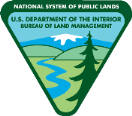 Checklist #15VEHICLE DATAGAWRGVW (Equipped)PUMP DATAFor the National Preparedness Review, you will need to have the following items available for review:ENGINE ADMINISTRATIONKey Code: E = Exceeds Standard, M = Meets Standard, NI = Needs Improvement, NR = Not ReviewedGENERAL CONDITIONKey Code: E = Exceeds Standard, M = Meets Standard, NI = Needs Improvement, NR = Not ReviewedFIRE PACKAGEKey Code: E = Exceeds Standard, M = Meets Standard, NI = Needs Improvement, NR = Not ReviewedFENGINE CREW PERSONNEL MEET THE FOLLOWING STANDARDSKey Code: E = Exceeds Standard, M = Meets Standard, NI = Needs Improvement, NR = Not ReviewedPERSONAL PROTECTIVE EQUIPMENT (PPE)Key Code: E = Exceeds Standard, M = Meets Standard, NI = Needs Improvement, NR = Not ReviewedCOMPLETE CHECKLIST #14, FIREFIGHTERCOMPLETE CHECKLIST #20, FUEL TRANSPORT, IF TRANSPORTING HAZARDOUS MATERIALSLocation:Date:MM/DD/YYRespondent:First, LastReviewed by:First, LastYearLicense Plate #Engine #Engine TypeChassis MakeChassis ModelMileageHoursFront Axle0Intermediate Axle0Rear Axle0TOTAL GAWR0Front Axle0Intermediate Axle0Rear Axle0TOTAL GVW0Pump Make/ModelPump Engine Make/ModelFoam Unit Make/ModelPump HoursDate of Last Pump TestGPM at Minimum NWCG Typing Performance PSI_________GPM           @_________PSICHECKLIST ITEM #DOCUMENTATION1Annual Motor Vehicle Maintenance/Safety Checklist6Employee EPAPs7Employee IDPs8, 9Risk assessments (RAs)10Tailgate safety session/6 Minutes for Safety documentationVariousFire Equipment Maintenance Procedure and Record (FEMPR)VariousVehicle logbook/maintenance records/annual weight slips38, 39, 41, 42Documentation of listed items45CDL for drivers (where applicable)46Required PPEBLM Standards for Fire Training and Workforce Development (BSFTWD)Interagency Standards for Fire and Fire Aviation Operations CHECKLIST ITEM #CHECKLIST REFERENCES40, 44b, 44cEmployee Orientation Checklist ITEMDESCRIPTIONCODE(E/M/NI/NR)REMARKS1The BLM 1520-35 Annual Motor Vehicle Maintenance/Safety Checklist is complete and documented (1520-35a for construction equipment).[H-1525-1, Fleet Management Handbook]2Supervisors are familiar with administrative issues and prepare proper documents as required:Time and attendance (Quicktime)Crew time reportsFire time reportsTravel vouchers/per diem forms (Concur)Accident/injury reporting (CA1/CA2/CA16)/ECOMPCredit card purchases and recordsFleet gas cards3References/paperwork available include:Accident report forms[DOI Occupational Safety and Health Program - Field Manual]Preventive maintenance records[DOI Occupational Safety and Health Program - Field Manual]Personnel accident/injury forms[DOI Occupational Safety and Health Program - Field Manual]Unit mapsCurrent Emergency Response GuidebookCurrent credit card[H-1525-1, Fleet Management Handbook]4Supervisors are familiar with safety reporting processes as required:Safety Management Information System (SMIS)[RB Ch 7]SAFENET reporting[RB Ch 7]SAFECOM reporting[RB Ch 16]5Supervisors are familiar with air cargo transport limitations and requirements including:Purging of gas receptacles[NWCG Standards for Aviation Transport of Hazardous Materials]Air transport manifesting[NWCG Standards for Helicopter Operations, Ch 7]Weight limitations[National Interagency Standards for Resource Mobilization]Safe packaging procedures for specialized equipment[NWCG Standards for Helicopter Operations, Ch 11]6Each employee has reviewed and signed an Employee Performance Appraisal Plan (EPAP) for the current season. See page 19 for eligibility requirements for performance ratings.[370 DM 430]7Each subordinate employee has a signed  individual development plan (IDP) on file.[2023.11.02 IDP Requirement Memo; 370 DM 410]8Risk assessments are completed for all suppression work practices/projects that have potential hazards.[RB Ch 7]9Risk assessments are completed for all non-suppression work practices/projects that have potential hazards.[RB Ch 7]10Firefighters participate in a documented tailgate safety session weekly or at the beginning of each project. May use “6 Minutes for Safety.”[H-1112-1, Ch 2; RB Ch 7]ITEMDESCRIPTIONCODE(E/M/NI/NR)REMARKS11Equipment Exterior
[RB Ch 2]Clean and waxedFree of debrisItems securedWindows and mirrors cleanedMechanical systems in good working order12Equipment Interior[RB Ch 2]Cab and compartments free of dirt and debrisCab free of loose itemsEquipment stored in appropriate compartments and organizedWindows and mirrors cleanedMechanical systems in good working orderITEMDESCRIPTIONCODE(E/M/NI/NR)REMARKS13Vehicle data completed per FEMPR instructions.[FEMPR]14Pump maintenance records current and documented in the Fire Equipment Maintenance Procedure Record.[FEMPR]15Pump operation and performance meets manufacturer and agency specifications.[FEMPR]16Annual flow test on pump is documented.[FEMPR]17Pump gauges are in working order.[FEMPR]18Water valves are in working order.[FEMPR]19Fuel, water, and air filters are serviceable.[FEMPR]20Fluid levels meet manufacturer specifications.[FEMPR]21Foam unit operation performance meets manufacturer and agency specifications.[Engine Operator Course; FEMPR]22Foam gauges are in working order.[FEMPR]23Foam valves are in working order.[FEMPR]24Foam system operational.[FEMPR]25Vehicle has owner’s and operator’s manuals for both fire package and chassis.[FEMPR]26Annual gross vehicle weight (GVW) slip from a certified scale is documented in logbook and meets vehicle specifications.[RB Ch 14, FEMPR]27Comprehensive (i.e., internal) tire inspections of all tires, including spare, are completed (during required annual inspections/service and at 10,000-mile intervals) and documentation in the FEMPR “Tire Log” is complete and accurate.[RB Ch 2; H-1525-1, Fleet Management Handbook]28Preventive and historical maintenance checks are documented and current using the Fire Equipment Maintenance Procedure and Record (FEMPR) forms and process.[RB Ch 2]29Engine has a complete and documented BLM standard inventory (NUS).[RB Ch 2]30Familiar with BLM Fire Equipment Improvement and Deficiency Report System and equipment modification procedures.[RB Ch 2]31Engine Use Reporting: Fire Use (FUSE) application is completed daily, or as practicable. FUSE online reporting shall be supplemented with a printed FUSE daily report until able to access the online system.[RB Ch 2]32Equipment identifier is displayed on the front, rear, both sides, and on the top of the equipment. [RB Ch 2]33Location-based services (LBS) satellite terminal is operational and secured to the equipment. All data in the vehicle tracker portal (VTP) matches the equipment data and meets the fire equipment identification and numbering standard. [RB Ch 2]When a new terminal is received, replacement equipment arrives, or an error with the terminal has been identified, the installation, transfer, or repair must be completed in no more than 15 days.34Fluid Sampling: WCF 600 class equipment (Greater than 13999 lb) has fluid samples of chassis engine oil, coolant, transmission fluid, transfer case oil, front and rear differential oil, and pump engine oil.
[RB Ch 2; FEMPR; FA-IM-2023-021]Samples are gathered, submitted, and recorded with the BLM designated fluid analysis lab (currently, Tribologik Laboratories) Fluid sampling is current (required at the annual vehicle safety inspection and/or subsequent fluid changes)Fluid sampling is documented in the FEMPR35All fuel containers (including SIGG™ bottles, Dolmar™ containers, etc.) are secured so that they will not fall over or move while being transported, and location is identified in a highly visible manner and properly vented.[NWCG Standards for Transporting Fuel, PMS 442]If fuel or other hazardous materials must be transported on the engine, see NWCG Standards for Transporting Fuel, pp. 76-79, for requirements.36Engine meets agency standards. Non-skid surface[OSHA 29 CFR 1910]Fire extinguisher service is current, checked monthly, and location is identified in a highly visible manner.[H-1112-1]Hazard reflectors/flares[DOI Occupational Safety and Health Program - Field Manual]First aid/trauma kit is available and appropriate size; location is identified in a highly visible manner.[H-1112-1]Fire First Response Kit is carried in active WCF 600-series fire vehicle.[RB Ch 14]Jack (serviceable for GVW)[H-1112-1]Lug wrench[H-1112-1]ITEMDESCRIPTIONCODE(E/M/NI/NR)REMARKS37BLM-specific engine training and qualification requirements have been met for the following fireline positions:[RB Ch 2; BSFTWD]Wildland firefighterSenior firefighterLead firefighterAssistant engine captainEngine captain38All crew personnel have completed Fire Vehicle Driver Orientation (BL-300, once) and/or Fire Vehicle Driver Refresher Training (RT-301, annually).[RB Ch 2]39WCF Class 668 vehicle operators have completed training.[RB Ch 2]40Each employee has attended employee orientation.[Employee Orientation Checklist]41Incident qualification card (red card) is current.[RB Ch 13]42Firefighters have a documentation file for:Current season training[RB Ch 13]Past season fire training[RB Ch 13]Certifications and experience (hardcopy or electronic)[RB Ch 13]Fire experience[RB Ch 13]Task books initiated appropriate to their training needs.[RB Ch 13]Performance evaluations, if required[RB Ch 13]43Firefighters have access to training materials and equipment.44Employees are being provided the following mandatory training:Do What’s Right/EEO/Diversity       [RB Ch 2]Local resource management issues[Employee Orientation Checklist]Roles and responsibilities/chain of command/unit table of organization[Employee Orientation Checklist]First aid[RB Ch 2]CPR[RB Ch 2]Bloodborne pathogens[RB Ch 2]HAZWOPER – Field Awareness (section 6)[RB Ch 2]BLM Hazard Communications (HAZCOM) – Globally Harmonized System (GHS)[RB Ch 2]Defensive driving training[RB Ch 2]Work/rest requirements[RB Ch 7]Driver duty limitations[RB Ch 7]Risk management process[RB Ch 7, IRPG]Risk assessment[RB Ch 2]Wildland Fire Chainsaws, S-212, for chainsaw operators[RB Ch 13]Any specific training identified by RA[RB Ch 13]Fuel Transport Hazardous Materials Training, if applicable. [RB Ch 2]45Unit members possess commercial driver’s license where appropriate.[RB Ch 7]ITEMDESCRIPTIONCODE(E/M/NI/NR)REMARKS46Required Fireline PPEWildland fire boots are a minimum of 8-inch-high, lace-type, exterior-leather work boots with melt-resistant, lug soles; Alaska is exempt from the lug sole requirement.         [RB Ch 7]Fire shelter is M-2002, Forest Service specification 5100-606 compliant. Regular sized fire shelters are not manufactured prior to 2006.          [RB Ch 7]Helmet meets ANSI Z89.1 or equivalent helmet meeting ANSI Z89.1 type 1, class G or NFPA 1977; chinstrap required.[RB Ch 7]Hearing protection is worn by personnel exposed to a noise level in excess of 85db.Includes, but is not limited to, chainsaw operators/fallers, pump operators, helibase and aircraft ramp personnel, and wildland fire chemical mixing personnel[RB Ch 7]Goggles/safety glasses/mesh eyewear Positions requiring eye protection are nozzle operator, chainsaw operator/faller, helibase and ramp personnel, wildland fire chemical mixing personnel, and positions and/or activities identified in a JHA/RA and meets ANSI Z87.1 standards.Eye protection worn during all chainsaw operations including cleaning and fueling (meeting ANSI Z87.1). Steel mesh safety goggles are allowed during falling, bucking, and brushing operations. Face shield is only required where face protection is identified in a JHA/RA and must meet ANSI Z87.1.         [RB Ch 7]Long-sleeved, flame-resistant shirt (yellow recommended) is NFPA 1977 compliant.         [RB Ch 7]Flame-resistant trousers are NFPA 1977 compliant.         [RB Ch 7]GlovesLeather or leather/flame-resistant combinationFlame-resistant flight gloves or NFPA-1977-compliant driving gloves can be used by heavy equipment operators, drivers, and fireline supervisors when not using fireline hand tools.For helicopter observation flights, flight gloves (type GS/FRP-2), all-leather gloves (without synthetic liners) are acceptable if they provide the wearer with wrist coverage and finger dexterity, or flame-resistant Nomex® and leather design (conforms to Military Specification MIL-DTL-81188C).         [RB Ch 7, 16]Chainsaw operators wear leg protection that meets NFPA 1977. Swampers wear leg protection when the need is demonstrated by a risk analysis considering the proximity to the sawyer, slope, fuel type, etc.All other chainsaw leg protection must be removed from service.Chainsaw leg protection shall be maintained according to manufacturer instructions.         [RB Ch 7]Additional PPE as identified by local conditions, Safety Data Sheet, or JHA/RA         [RB Ch 7] Module members are trained to use safety equipment effectively.[RB Ch 7, Ch 14]